BETHEL SOZO UK
MINISTRY APPLICATION*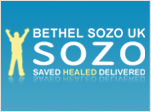 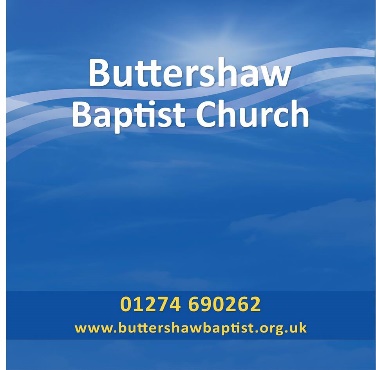 